  ___________________№______________                                    Астана қаласы                                                                                                        город Астана«Электр энергиясына шекті тарифтерді бекіту туралы» Қазақстан Республикасы Энергетика министрінің 2018 жылғы 14 желтоқсандағы № 514 бұйрығына өзгеріс енгізу туралыБҰЙЫРАМЫН:1. «Электр энергиясына шекті тарифтерді бекіту туралы» Қазақстан Республикасы Энергетика министрінің 2018 жылғы 14 желтоқсандағы № 514 бұйрығына (Нормативтік құқықтық актілерді мемлекеттік тіркеу тізілімінде 
№ 17956 болып тіркелген) мынадай өзгеріс енгізілсін:көрсетілген бұйрықпен бекітілген «Электр энергиясына шекті тарифтер» қосымшасында:жол: «» жаңа редакцияда жазылсын:«».2. Қазақстан Республикасы Энергетика министрлігінің Электр энергетикасын дамыту департаменті Қазақстан Республикасының заңнамасында белгіленген тәртіппен:1) осы бұйрыққа қол қойылған күннен бастап бес жұмыс күні ішінде оның көшірмесін электрондық түрде қазақ және орыс тілдерінде Қазақстан Республикасы нормативтік құқықтық актілерінің эталондық бақылау банкіне ресми жариялау және енгізу үшін Қазақстан Республикасы Әділет министрлігінің «Қазақстан Республикасының Заңнама және құқықтық ақпарат институты» шаруашылық жүргізу құқығындағы республикалық мемлекеттік кәсіпорнына жіберуді;	2) осы бұйрық ресми жарияланғаннан кейін оны Қазақстан Республикасы Энергетика министрлігінің интернет-ресурсында орналастыруды қамтамасыз етсін.	3. Осы бұйрықтың орындалуын бақылау жетекшілік ететін Қазақстан Республикасының энергетика вице-министріне жүктелсін.	4. Осы бұйрық 2024 жылғы 1 сәуірден бастап қолданысқа енгізіледі және ресми жариялануға тиіс.ҚАЗАҚСТАН РЕСПУБЛИКАСЫНЫҢЭНЕРГЕТИКА МИНИСТРЛІГІБҰЙРЫҚ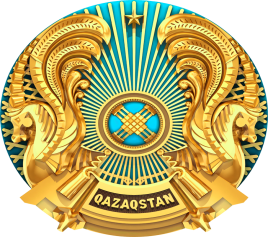 МИНИСТЕРСТВО ЭНЕРГЕТИКИРЕСПУБЛИКИ КАЗАХСТАНПРИКАЗ     2828-топ8,9510,0211,4411,4411,4411,4411,442828-топ8,9510,0211,4411,4411,4411,3811,38Қазақстан РеспубликасыныңЭнергетика министріА. Сәтқалиев